				 CURRICULUM VITAE                                                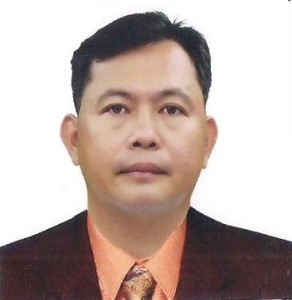 				  FERNANDO G. SANTOS		Sta. Rita, Bacnotan La union, 2515 Philippines		      Email address: fernandosantos1975@yahoo.com                            Mobile No. +639293991496 or +639153612136 				  Tel. No. +63726820326Qualification Summary	Seventeen years of experienced working in abroad as Pipe Fitter-Technician/ fabricator and assigned in different projects such us, Petrochemical Plant Maintenance, Oil and Gas Plant Expansion Project, Refinery Plant Maintenance and Expansion Project, and Maintenance in Offshore / Onshore Facilities. Fabricate and installation of piping system carrying water, oil, gas, steam and air.Position Applied 		:		FABRICATOR/PIPE FITTERPERSONAL DATA	Passport No.		:		P6861779B	Date of issue		:		25 May 2021	Age			:		46 years old	Place of birth		:		Batangas City, Philippines	Height		:	            		167 cm.	Weight		:		72 kg.	Sex			:		Male	Civil Status		:		Married	Nationality		:		Filipino	Religion		:		Christianity-Aglipay	Dialect			:		English and Tagalog	SSS No.		:		04-0889723-9	Phil. Health No.	:		19-025617086-1	Pag-IBIG MID No.	:		1210-2145-3197	Driver License 	:		A04-14-002806	PEOA-PEOS	      	:		DMW-PEOS-0001181349-PS
	POEA E-REG.		:                          2019060300159EDUCATIONAL BACKGROUND	Vocational		:		TESDA	Course			:		Welding and Steel Fabrication	Date Graduated	:		December 06, 1996	Vocational		:		RMTC	Course			:		General Machine Shop	Date Graduated	:		August 12, 1994	Secondary		:		Batangas National High School	Date Graduated	:		March 24, 1994	Elementary		:		Sta. Rita Batangas City	Date Graduated	:		April 02, 1988SEMINARS AND TRAININGWork Permit AuthorizationAttended on April 22 to 26, 2018 in Yanbu Saudi Petrochemical Company (YANPET) KSA.INFORMATION TECHNOLOGYAttended on March 04, 2009 to May, 2009 in OWWA, La Union, Philippines.RIGGER CERTIFICATION PROGRAMAttended on March 18, 1999 in Saudi Aramco, KSA.ACHIEVEMENTSKHUFF CONDENSATE PROGRAMStar Performer of the Week, September 25, 2002, Saudi Aramco, KSA.EMPLOYMENT RECORDCompany			:	SC Patchira & Valven VR Services SRLAddress			:	No. 2 G-ral Vartejanu Street, room 2, Mangalia					Constanta county, Romania 3996100Position			:	SHIP PIPE FITTER Employment Date		:	September 02 2021 to Nov. 15,2021Duties and ResponsibilitiesRead and interpret isometric and P&ID drawing.Fabricate small and big bore spool as per drawing.Do Hydro testing of pipe spool as per package.Sorting of pipes to be install.Fit up and erection of pipe at any elevation.Fabricate and installed pipe support and hangers.Tack welding of pipe joints during fit-up.Company			:	SAUDI YANBU PETROCHEMICAL COMPANY 					(YANPET-SABIC) Address			:	Saudi Yanbu Petrochemical Company,                                                              	PO Box 30333, Yanbu,41912, KSA.Position			:	PIPE FITTER TECHNICIAN/FABRICATOREmployment Date	s	:	October 03, 2009 to October 07, 2018Duties and ResponsibilitiesRead and interpret piping prints and drawings and written specification and apply the information to install or repair of sophisticated piping system.Fabricate piping system carrying water, steam gas, and other system. Fabricate saddle tee , Lateral spool, elbow, and dummy support.Maintenance in Boiler. Repairing damage tube, Hydro test and installation of blind during shutdown as per list.Maintenance in sea water exchanger. Repair and replace damage spool and clean strainer.Re-tubing of heater.Hydro testing of shell cooler, heat exchanger, and water supply to find leak.Cold welding and repair of high-density polyethylene pipe (HDPE).Vacuum test to find tube pinhole and leak.Installation and repair of process and potable water supply.Installation and repair of fire hydrant and fire sprinkler system.Installing, repairing and fabricating underground pipe line and fittings.Company			:	GS ENGINEERING & CONSTRUCTION COMPANY.Project Assigned		:	South Pars Project Phase 9 & 10Country			:	Islamic Republic of Iran.Position			:	PIPING FOREMANEmployment Date		:	May 09, 2008 to December 28, 2008Duties and responsibilitiesPrepare bill of material for an assigned job.Line checking using P & ID drawings.Perform Pre-commissioning; punch list, and reinstatement job.Implement Safety Procedure at all time.Work closely with my supervisor and co-workers.Company			:	JICON INTERNATIONAL CO.Project Assigned		:	GS-Daewoo Consortium Laffan Refinery Project.Country			:	Ras Laffan, Qatar.Position			:	PIPING FORMANEmployment Date		:	December 18, 2007 to May 07, 2008Duties and ResponsibilitiesGenerates isometric drawings base on existing and future installation.Adheres and follow all HSE and quality procedure.Read and interpret piping prints / drawings and written specification and apply the information to installation or repair of sophisticated piping system. Should be conversant with piping layouts and specification.Measure, calculating and sketch piping runs of all sizes and specification in such a manner that the pipe can be fabricated for installation with a minimum of error.Company			:	GAMA INDUSTRIAL ARABIA LTD.Project Assigned		:	Hawiyah Gas Plant ProjectCountry			:	Hawiyah, Kingdom of Saudi ArabiaPosition 			:	PIPE FITTEREmployment Date		:	May 21, 2006 to September 24, 2006Duties and ResponsibilitiesFabricate piping system carrying water, steam, gas and oil and other systemFollow prescribed pipe fittings and safety practices and procedures.Perform any job manageable as required by supervisor in the interest of organization.Fabricate lateral, saddle and reinforcement pad.Company			:	SAMSUNG ENGINEERING & CONSTRUCTION 						COMPANY LTD.Project Assigned		:	Formosa Refinery #5 Expansion projectCountry			:	Taiwan, R.O.C.Position			:	PIPE FITTEREmployment Date		:	May 28, 2005 to January 13, 2006Duties and ResponsibilitiesFit-up and erection of pipe spool at any elevation.Performed Hydro test.Prepare bill of material for assigned job.Line checking.Perform punch list and reinstatement job.Company			:	HYUNDAI ENGINEERING & CONSTRUCTION                                                           	 COMPANY LTD.Project Assigned		:	Melittah NC-41 Gas Plant ProjectCountry			:	Melittah, LibyaPosition			:	PIPE FITTEREmployment Date		: 	October 16, 2003 to January 2005Duties and ResponsibilitiesInstallation of various types of pipe support. Fabricate piping system and different types of materials such as carbon steel, alloy steel, and stainless steel.Line checking above ground level.Fabricate various kinds of fittings such as lateral, saddle and reinforcement pad.Hydro testing.Company			:	M.S. AL- SUWAIDI INDUSTRIAL SERVICES CO., LTD.Project Assigned 		:	Rahima, Khuff Condensate Expansion ProjectCountry			:	Rahima Rastanura, Kingdom of Saudi ArabiaPosition			:	PIPE FITTEREmployment Date		:	May 09, 2001 to May 18, 2003Duties and ResponsibilitiesLine checking using P & ID drawing.Fabricate and fit-up of pipe spool at any elevation. Performed hydro testing and pneumatic test.Maintenance and construction of facilities.Fabricate and installing piping support.Dismantled and reinstallation of heat exchanger.Company			:	DAELIM ENGINEERING & CONSTRUCTION                                                             	COMPANY LTD.Project Assigned		:	Jubail, Petrokemya Olefins III ProjectsCountry			:	Jubail, kingdom of Saudi ArabiaPosition			:	PIPE FITTEREmployment Date		:	January 17, 2000 to October 08, 2000Duties and ResponsibilitiesFabricate different kinds of fittings such as lateral, saddle, pipe support and elbow.Erection of pipe spool at any elevation.Installation of underground pipe and above ground level.Fit-up of pipe spool and fittings using high-density polyethylene (HDPE). Company			:	HADI HAMMAD AL-HAMMAM EST.Project assigned		:	Onshore and Offshore ProjectsCountry			:	Persian Gulf, Kingdom of Saudi ArabiaPosition			:	PIPE FITTER/PIPE FABRICATOREmployment Date		:	Nov. 16, 1997 to November 30, 1999Duties and ResponsibilitiesSub-sea pipe lines repair, maintenance and construction.Increase pressure in pipe system pressure and observes connected pressure gauge to test system leaks.Fabricate piping system carrying oil, gas. Steam, water and air supply.Repair and fabricate platforms.Performed hydro testing to find leak.	I hereby testify that the above information is true and correct to the best of my knowledge and belief.FERNANDO G. SANTOS  (Applicant Signature)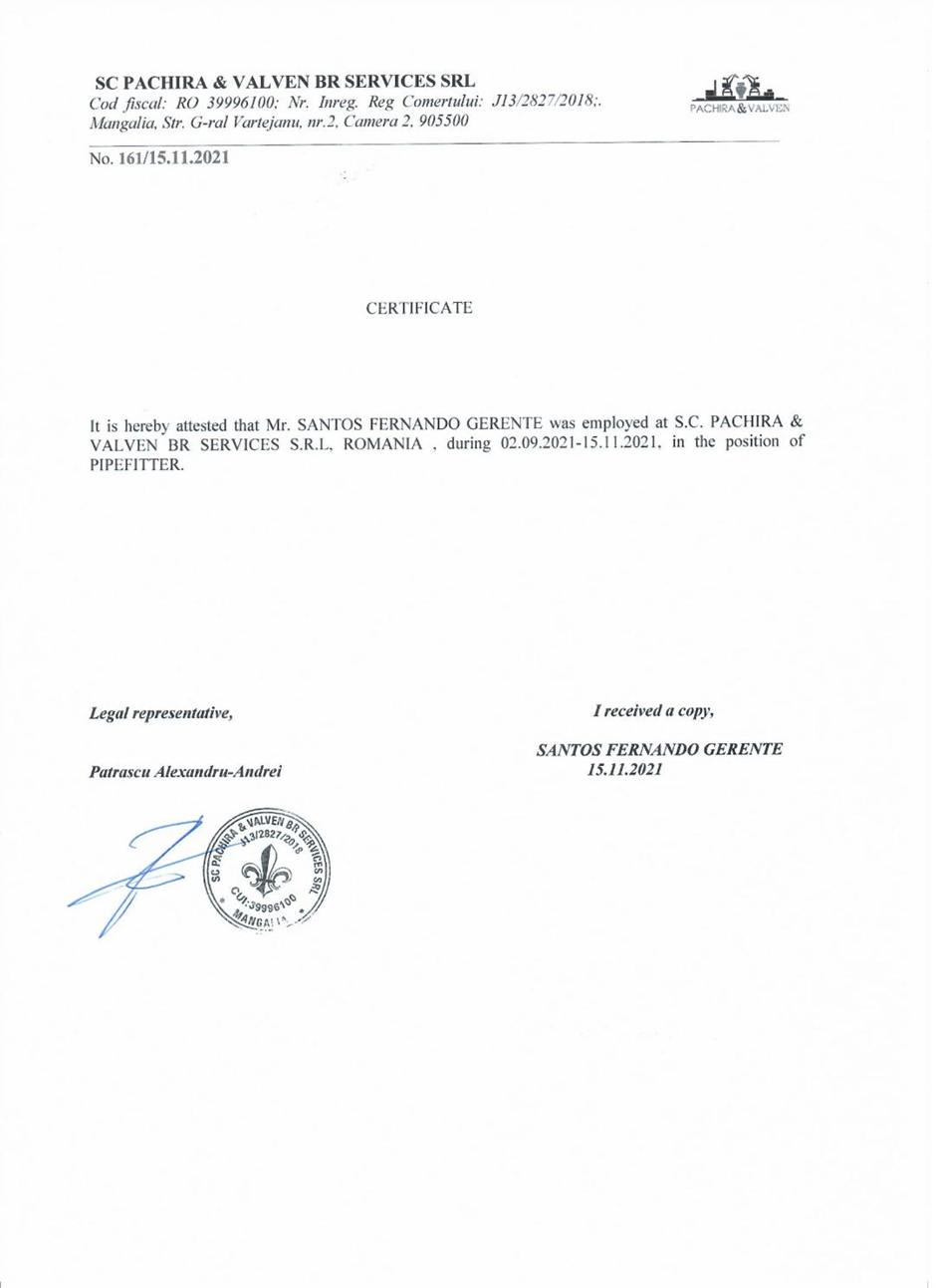 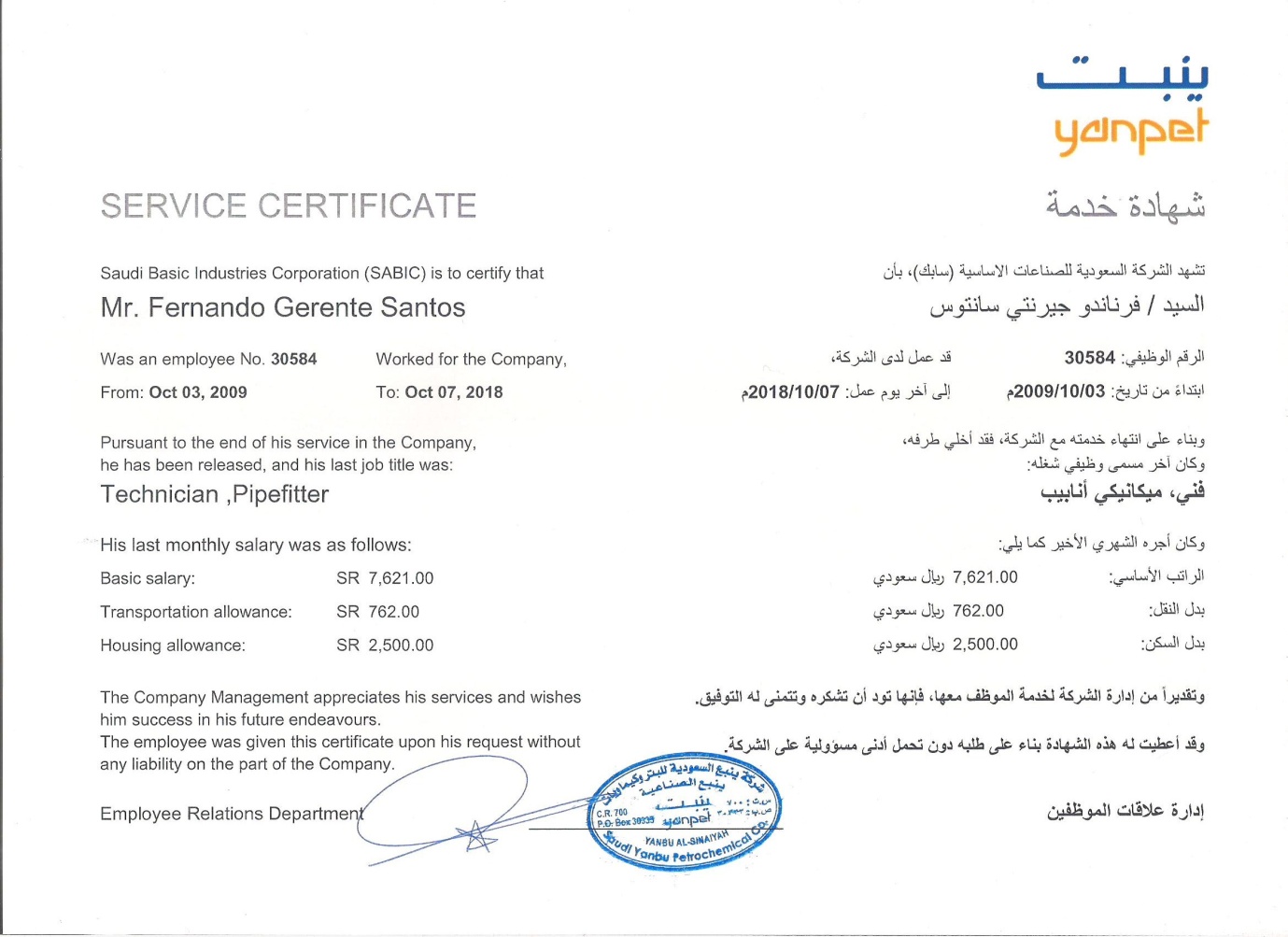 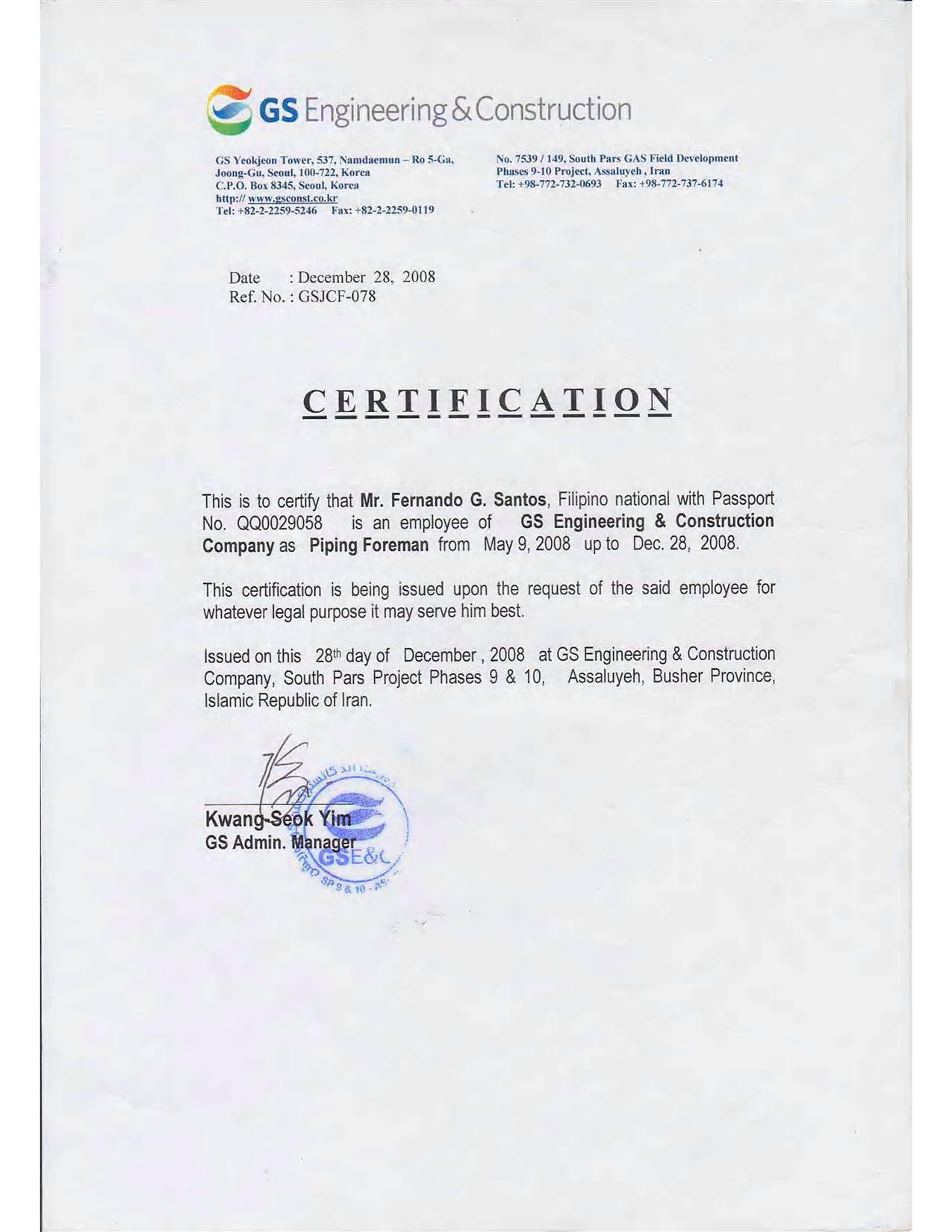 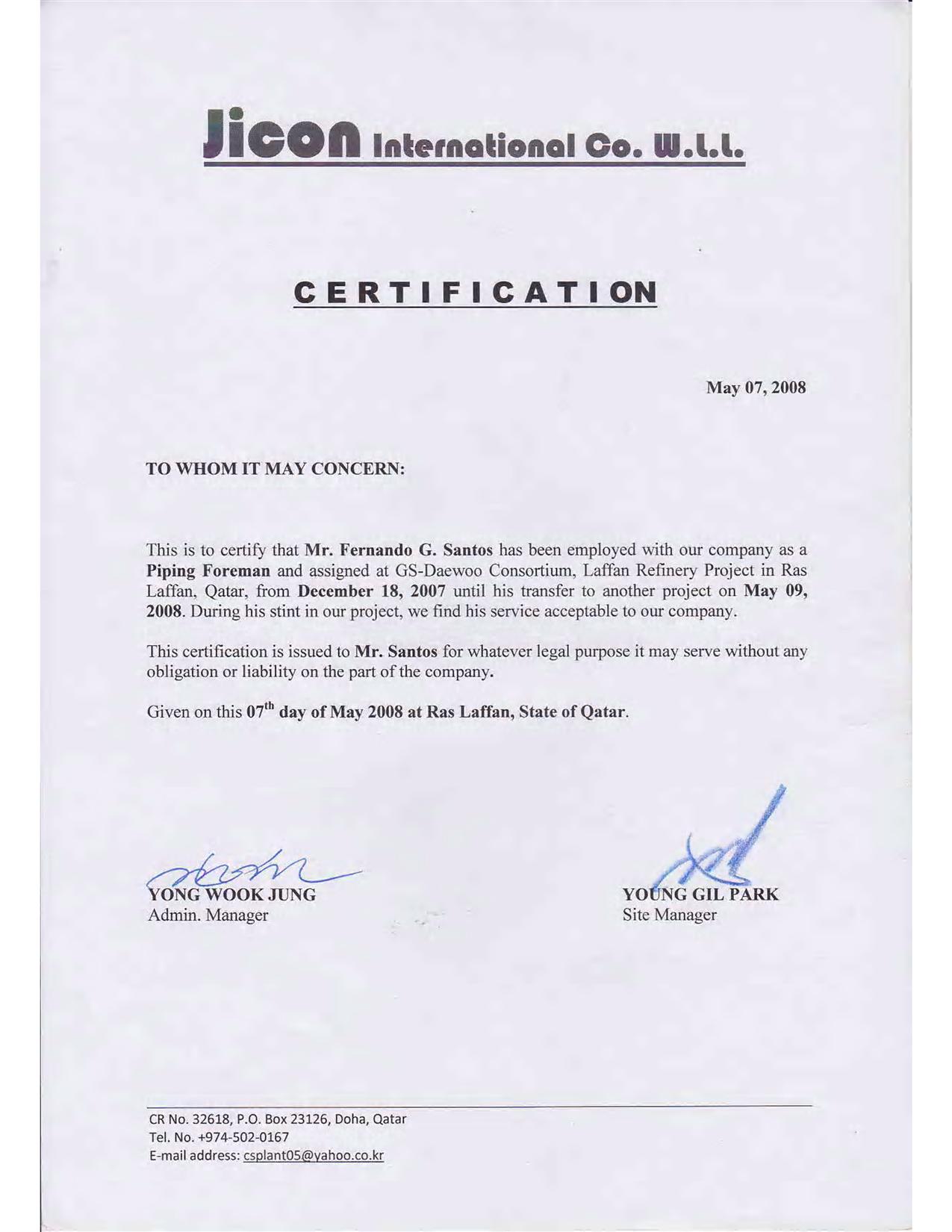 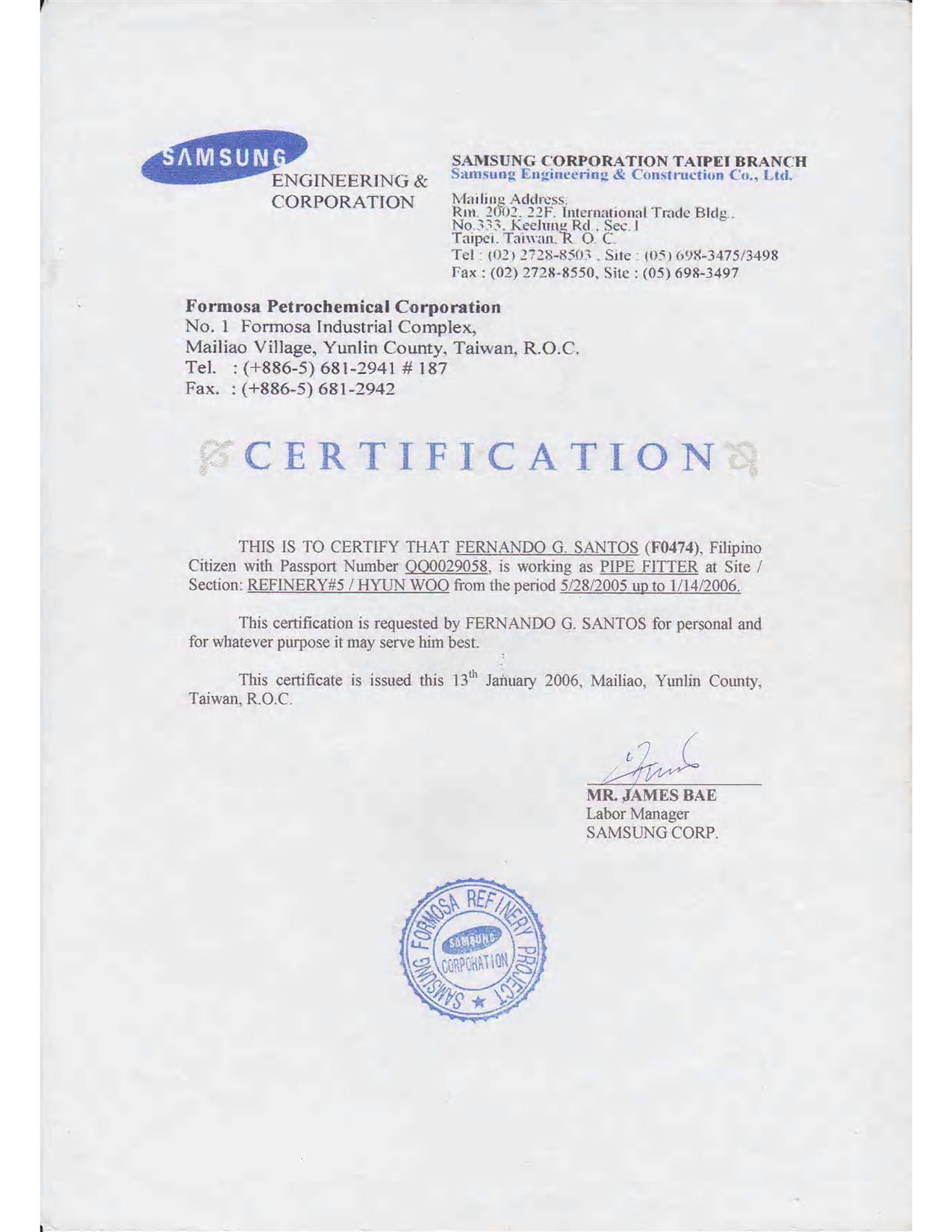 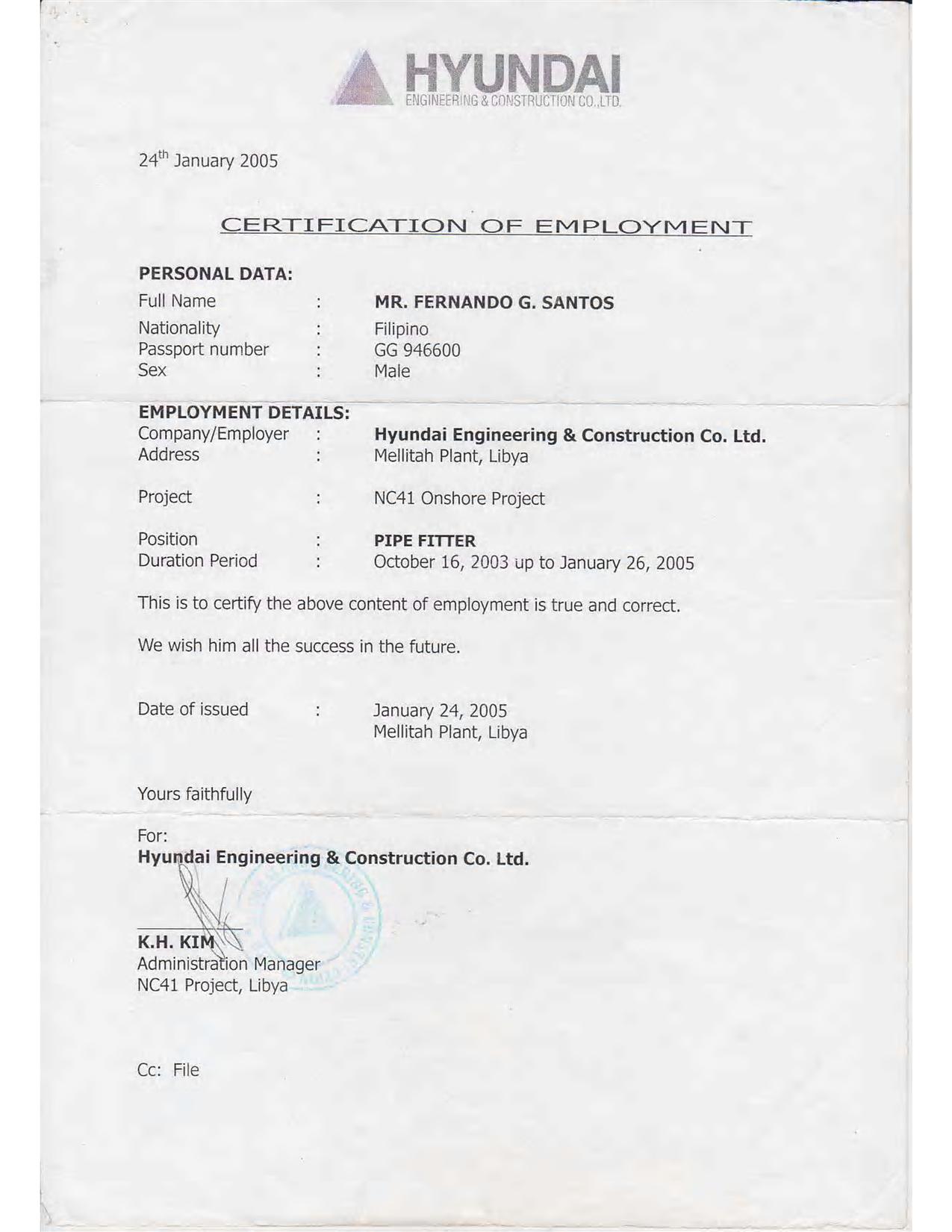 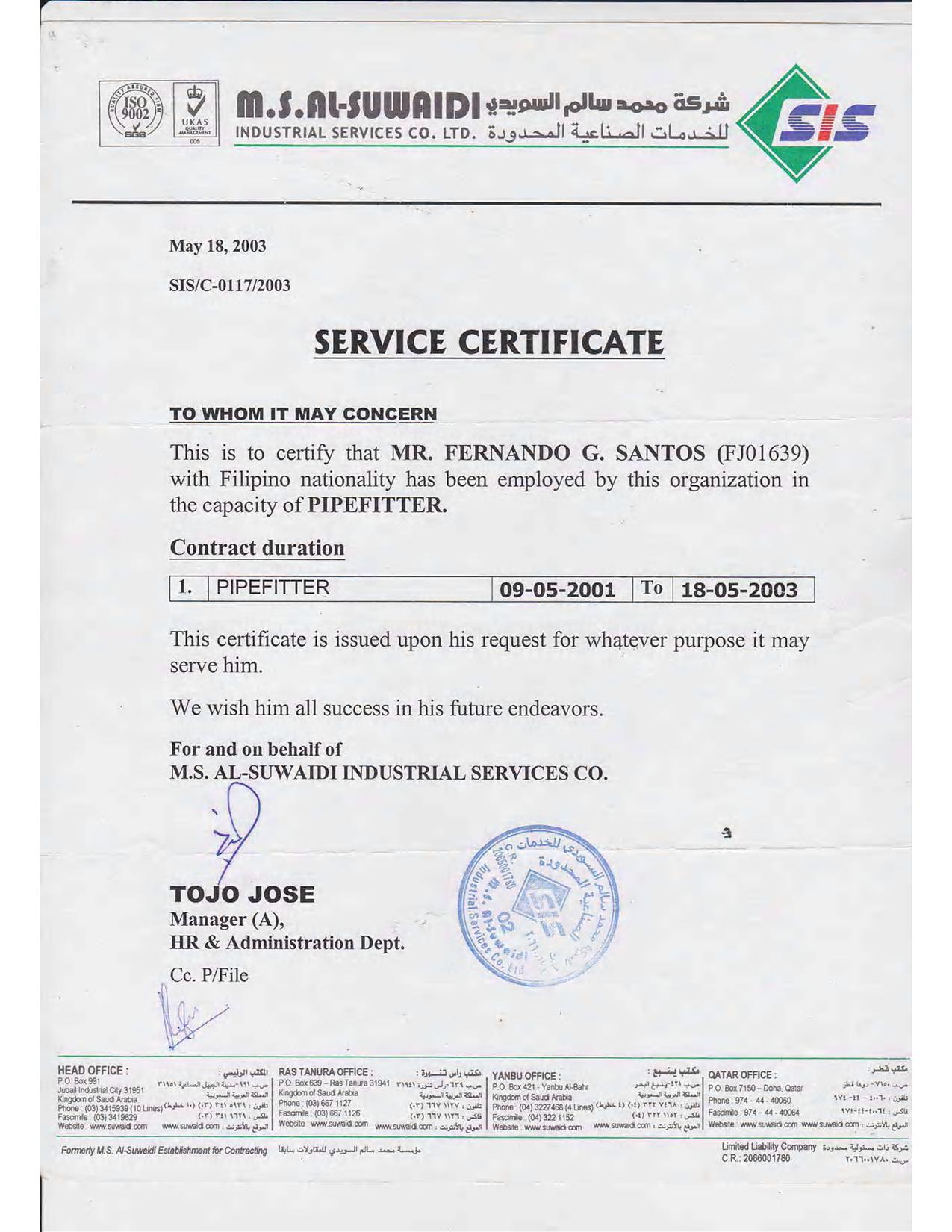 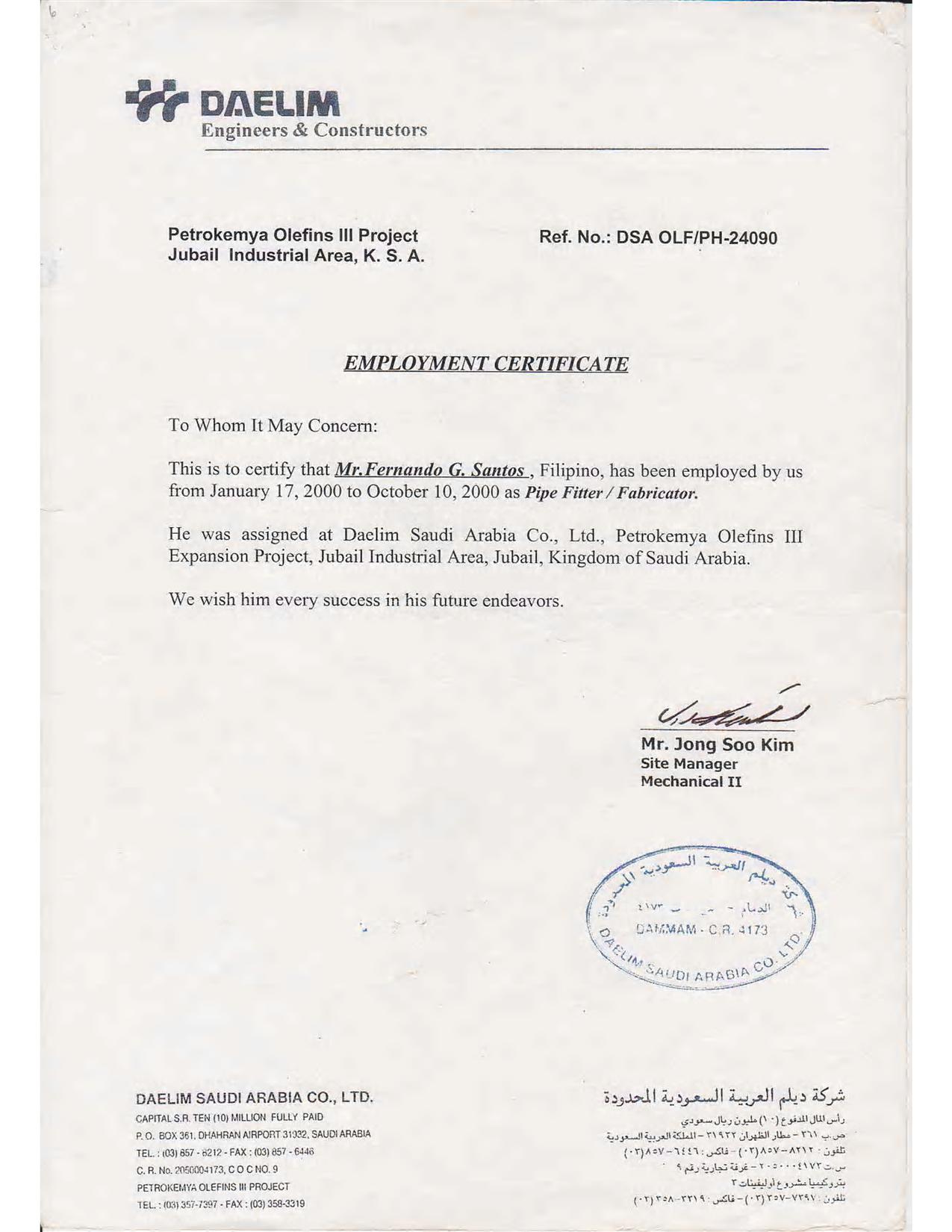 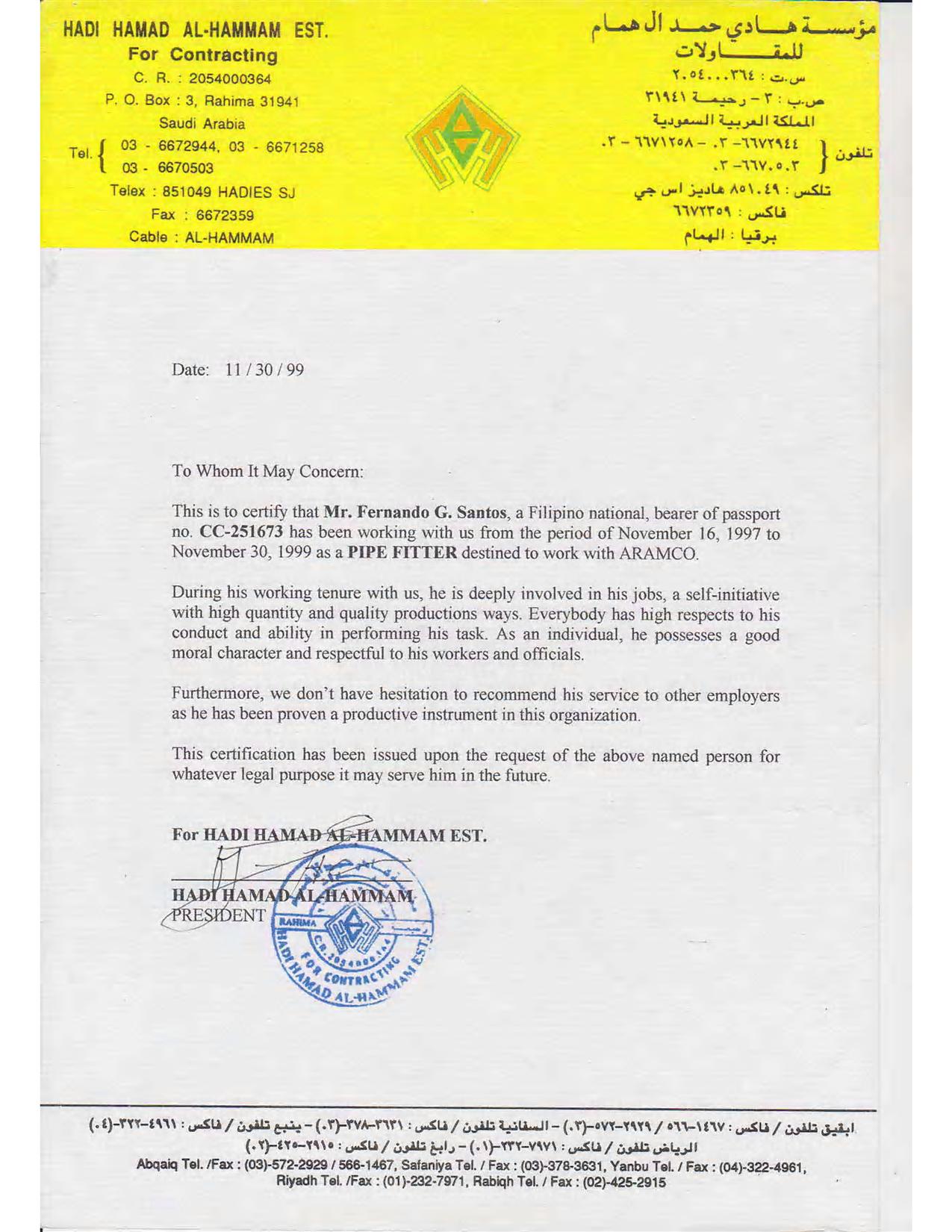 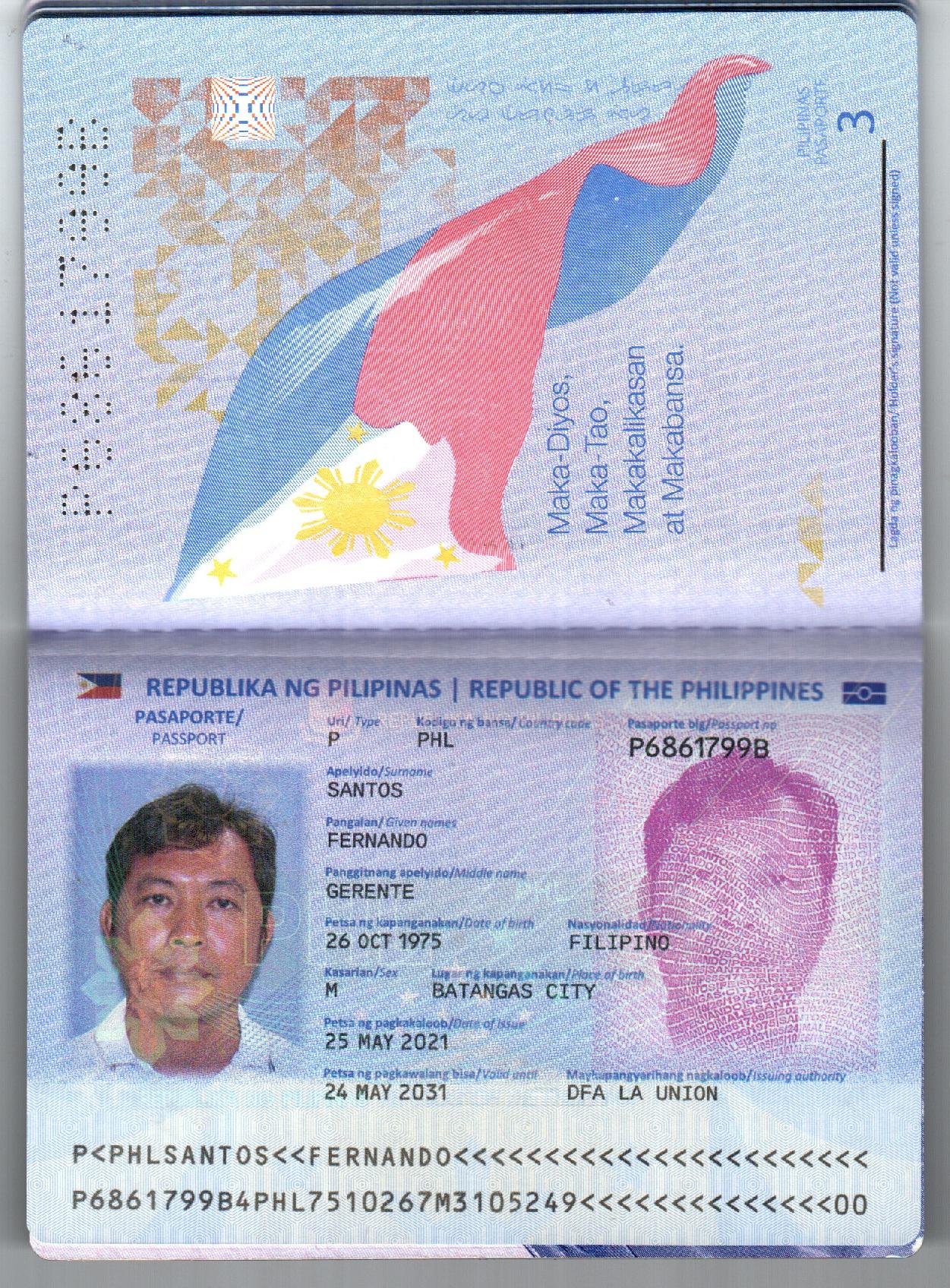 